Ålands lagtings beslut om antagande avLandskapslag om ändring av 3a § landskapslagen om tillämpning i landskapet Åland av riksförfattningar om alkohol	I enlighet med lagtingets beslut ändras 3a § landskapslagen (1995:92) om tillämpning i landskapet Åland av riksförfattningar om alkohol sådan den lyder i landskapslagen 2007/86 som följer:3a §Tillräcklig yrkesskicklighet för servering av starka och svaga alkoholdrycker	Med avvikelse från bestämmelserna i 21 b § i alkohollagen kan, ifråga om ett serveringsställe där det serveras alkoholdrycker som innehåller högst 80 volymprocent etylalkohol, tillräcklig yrkesskicklighet för den ansvarige föreståndaren och dennes ställföreträdare även konstateras genom ett av behörig arbetsgivare utfärdat arbetsintyg över minst tre månaders heltidsarbete med servering av alkoholdrycker samt ett av en restaurangläroanstalt utfärdat intyg över förtrogenhet med bestämmelserna om servering av alkoholdrycker. Med avvikelse från samma bestämmelser i alkohollagen kan, i fråga om ett serveringsställe där det endast serveras alkoholdrycker som innehåller högst 22 volymprocent etylalkohol, tillräcklig yrkesskicklighet för den ansvarige föreståndaren och dennes ställföreträdare även konstateras genom ett av en restaurangläroanstalt utfärdat intyg över förtrogenhet med bestämmelserna om servering av alkoholdrycker.	Av ett av en restaurangläroanstalt utfärdat intyg som avses i 1 mom. ska det framgå att ett prov har avlagts som visar att personen i fråga är förtrogen med bestämmelserna om	1) förutsättningarna för beviljande av serveringstillstånd,	2) förbud mot servering till minderåriga och berusade,	3) ordningen på serveringsställen, serveringsområden, serveringstider, reklambegränsningar och andra särskilda förpliktelser som gäller servering,	4) ansvariga föreståndarens och den övriga personalens uppgifter och egentillsyn samt	5) myndighetstillsyn och sanktioner.__________________	Denna lag träder i kraft den	För beviljade tillstånd enligt de bestämmelser som gäller innan denna lag träder i kraft ska bestämmelserna i denna lag gälla från och med tidpunkten för ikraftträdandet av denna lag.__________________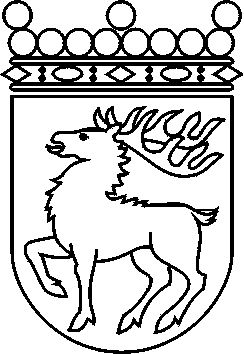 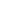 Ålands lagtingBESLUT LTB 17/2018BESLUT LTB 17/2018DatumÄrende2018-04-09LF 12/2017-2018	Mariehamn den 9 april 2018	Mariehamn den 9 april 2018Gun-Mari LindholmtalmanGun-Mari LindholmtalmanVeronica Thörnroos  vicetalmanViveka Eriksson  vicetalman